राष्ट्रीय प्रौद्योगिकी संस्थान सिलचर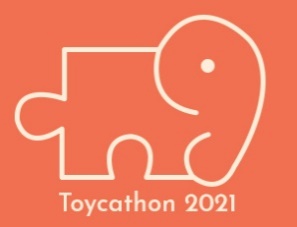 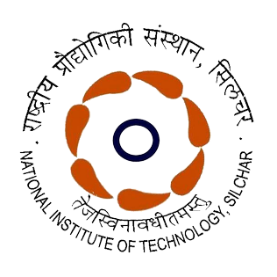 NATIONAL INSTITUTE OF TECHNOLOGY SILCHARToycathon 2021Grand Finale of Digital Edition 22-24th June 2021NIT Silchar: Nodal Centre, AssamList of Participants*****SL. No.Idea IDCategoryTeam NameTeam Leader Name112763DigitalLoop SlayersAnant Kumar Sharma28134DigitalAlphaconceptSourya Shome38499DigitalMythical PHOENIXSourasish Nath49750DigitalThe Hanu-GAgniswar Bhattacharjee59832DigitalThe GamiosSOUMYARUP NAIYA611025DigitalBuddhi YogaAman gopal sureka711242DigitalSankalpArpan Chatterjee811548DigitalLearn To playAdrita Mahata911683DigitalShe-UnitRishita Das1011715DigitalABVBTechiesSmriti Singh1112176DigitalKautilya SavvyPriyam Pal1212340DigitalOmkaraAnkita Das1312438DigitalNeo ConformistsSaswati Biswas1412671DigitalEKYAMSayantan Dutta1412944DigitalCraftsmenShweta Mishra1615492DigitalGEN-ZANUSWETA ROY1716414DigitalTeam Alpha IndiaSameer Alam1811374DigitalcuRIOAnkita Chowdhury